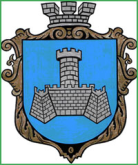 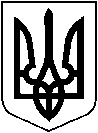 У К Р А Ї Н Ам. Хмільник  Вінницької  областіР О З П О Р Я Д Ж Е Н Н Я М І С Ь К О Г О    Г О Л О В И«29» вересня  2022 року                                                                              №419-р  Про затвердження Списку дітей для поїздки до міста Криниця-Здруй Враховуючи лист Голови Вінницької територіальної організації Всеукраїнського фізкультурно-спортивного товариства «Колос» Сергія Татусяка від 23.09.2022 №194/01-20, лист начальника Управління освіти, молоді і спорту Хмільницької міської ради Оліха В.В., керуючись ст..ст. 42,59 Закону України «Про місцеве самоврядування в Україні» :Затвердити Список дітей для перебування в літньому таборі  «Колос-Братерство» в місті Криниця-Здруй Республіки Польща на 14 днів з 30.09.2022 року.2. Призначити відповідальною за здоров’я і життя дітей  в дорозі та під час перебування дітей в літньому таборі вихователя закладу дошкільної освіти №1(ясла-садок) «Пролісок» міста Хмільника Сидорук Нелю Володимирівну,  зберігши за нею середню заробітну плату. 3. Контроль за виконанням цього розпорядження покласти на заступника          міського голови з питань діяльності виконавчих органів міської ради         Сташко А.В.    Міський голова                                          Микола ЮРЧИШИНМАТАШ С.СТАШКО А.ОЛІХ В.ЗАБАРСЬКИЙ В. БУЛИКОВА Н.